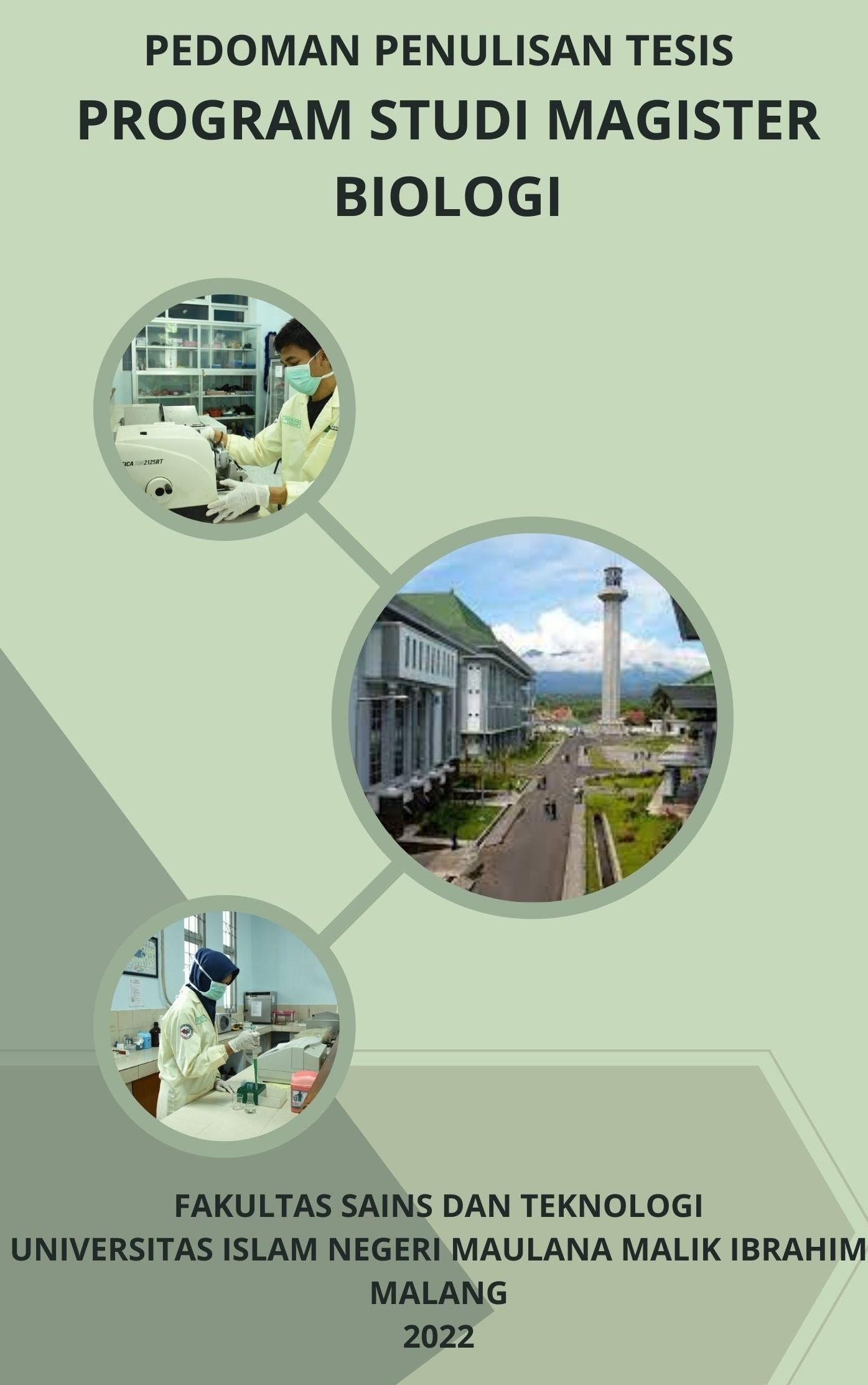 iKATA PENGANTARPuji syukur kehadirat Allah Subhanahu Wata'ala atas rahmat dan hidayah- Nya karena setelah melalui proses dan waktu yang cukup panjang akhirnya Program Studi Magister Biologi Fakultas Saintek Universitas Islam Negeri Maulana Malik Ibrahim Malang telah dapat menyusun Pedoman Penulisan Tesis. Shalawat dan salam senantiasa tercurahkan kepada baginda Nabi Muhammad Shallallahu 'alaihi wasallam.Berdasarkan bervariasinya format penulisan pada berbagai perguruan tinggi maupun jurnal ilmiah maka buku ini disusun untuk memberikan pedoman bagi dosen dan mahasiswa di Program Studi Magister Biologi agar tesis mahasiswa memiliki format yang seragam. Penyusunan Pedoman Penulisan Tugas Akhir ini juga mengacu pada beberapa buku, yaitu:Day, R.A. 1998. How to write & publish a scientific paper. Oryx Press. Arizona.Buku Pedoman Penulisan Tesis. 2002. Fakultas Saintek. Universitas Islam Negeri Maulana Malik Ibrahim Malang.Thomas, L.E. 2001. Guide for Citing Bibliographic References. Rocky Mountain Research Station. Ogden.Saran, masukan maupun kritik dari pembaca sangat diharapkan agar pada edisi berikutnya dapat menjadi lebih baik. Akhir kata, buku pedoman penulisan ini diharapkan dapat bermanfaat bagi seluruh sivitas akademika Program Studi Magister Biologi Fakultas Saintek.Malang, Juni 2022 PenulisDAFTAR ISIHALAMAN JUDUL	iKATA PENGANTAR	iiDAFTAR ISI	iiiBAB I PENDAHULUAN1.1 Pengertian	1Tujuan	1Proses Pengajuan Tesis	1Prosedur Pengajuan Pembimbing Tesis	2Prosedur Pengajuan Pelaksanaan Seminar Proposal	2Prosedur Pengajuan Ijin Penelitian	2Prosedur Pengajuan Ujian Akhir	3BAB II BAGIAN-BAGIAN TESIS	4BAB III BAGIAN AWAL TESISSampul	5Halaman Judul	5Halaman Persetujuan	5Halaman Pengesahan	6Halaman Persembahan	6Halaman Pernyataan Keaslian Tulisan	6Halaman Pedoman Penggunaan Tesis	6Abstrak	7Kata Pengantar	7Daftar Isi	7Daftar Tabel	7Daftar Gambar	8Daftar Lampiran	8Daftar Lambang dan Singkatan	8BAB IV BAGIAN UTAMA TESISPendahuluan	9Latar Belakang	9Rumusan Masalah	10Tujuan Penelitian	10Hipotesis	10Manfaat Penelitian	10Batasan Masalah	10Tinjauan Pustaka	13Hasil dan Pembahasan	16Penutup	17BAB V BAGIAN AKHIR TESIS5.1 Daftar Pustaka	185.1 Daftar Lampiran	19BAB VI PENYERAHAN NASKAH TESIS	20BAGIAN II TATA CARA PENULISANBAB I PEMAKAIAN BAHASA INDONESIA DAN PENGETIKAN Pemakaian Bahasa Indonesia	22Pengetikan Teks/Uraian	23BAB II PENULISAN PUSTAKA DAN DAFTAR PUSTAKAPenulisan Pustaka di Uraian	27Penulisan	28BAB III PENULISAN TABEL DAN PENYAJIAN GAMBARPenulisan Tabel	33Penyajian Gambar	34Daftar Pustaka	36LAMPIRANLampiran 1. Contoh Halaman Sampul Depan Tesis	37Lampiran 2. Contoh Halaman Judul Tesis	38Lampiran 3. Contoh Halaman Persetujuan Ujian Tesis	39Lampiran 4. Contoh Halaman Pengesahan	40Lampiran 5. Contoh Halaman Pernyataan Keaslian Tulisan	41Lampiran 6. Contoh Halaman Pedoman Penggunaan Tesis	42Lampiran 7 a. Contoh Abstrak Tesis Dalam Bahasa Indonesia	43Lampiran 7 b. Contoh Abstrak Tesis Dalam Bahasa Inggris	44Lampiran 7 c. Contoh Abstrak Tesis Dalam Bahasa Arab	45Lampiran 8. Contoh Kata Pengantar	46Lampiran 9. Contoh Daftar Isi	48Lampiran 10. Contoh Daftar Tabel	49Lampiran 11. Contoh Daftar Gambar	50Lampiran 12. Contoh Daftar Lampiran	51Lampiran 13. Contoh Daftar Lambang dan Singkatan	52Lampiran 14. Contoh Halaman Daftar Pustaka	53Lampiran 15. Contoh Penulisan Tabel	54Lampiran 16. Contoh Penyajian Gambar	55Lampiran 17. Contoh Judul Pada Punggung Tesis	57BAB I PENDAHULUANPengertianTesis merupakan salah satu bentuk karya ilmiah yang wajib dikerjakan bagi mahasiswa Program Studi Magister Biologi Fakultas Sains dan Teknologi UIN Maulana Malik Ibrahim Malang. Karya ilmiah ini merupakan salah satu persyaratan untuk menyelesaikan pendidikan program magister (S2). Sebagai karya ilmiah, tesis selayaknya disusun dengan menggunakan prosedur, acuan dan kebenaran yang berlaku dalam dunia keilmuan. Dengan demikian tesis harus memenuhi tiga syarat:Isi tesis berada dalam ruang lingkup pengetahuan keilmuan.Prosedur kerja menggunakan metode keilmuan.Naskah tesis memenuhi persyaratan sebagai tulisan ilmiah.TujuanTujuan penulisan tesis adalah agar mahsiswa mampuMenerapkan kemampuan berfikir ilmiahMerumuskan permasalahan serta mencari pemecahan masalahnyaMengomunikasikan secara tertulis dalam bentuk tesis dan juga lisan pada ujian tesis.Proses Pengajuan TesisTahap-tahap yang harus dilalui oleh setiap mahasiswa dalam menyusun tesis  dengan bimbingan Dosen adalah sebagai berikut:Menyusun naskah proposal penelitian tesisMelakukan seminar proposal penelitian tesisMelakukan penelitianMengajukan naskah tesis yang sudah disetujui Dosen Pembimbing untuk diuji pada ujian tesis dan melengkapi berkas persyaratan tesis yang ditetapkan oleh Program Studi.Setelah ujian tesis mahasiswa harus menyerahkan naskah tesis yang sudah direvisi dan disahkan oleh Pembimbing, Penguji, dan Program Studi.1.4. Prosedur Pengajuan Pembimbing TesisProsedur pengajuan pembimbing tesis bagi mahasiswa adalah sebagai berikut:Mahasiswa yang berhak mengajukan dosen pembimbing tesis adalah mahasiswa yang telah menempuh seluruh mata kuliah baik wajib maupun pilihanMahasiswa mendapatkan pengarahan dari Program Studi terkait proses pengajuan pembimbing tesisMahasiswa mengajukan topik atau judul tesis kepada Program Studi melalui Sekretaris Program StudiProgram Studi menetapkan Dosen Pembimbing Tesis 1 dan 2 AgamaMahasiswa memasukkan nama pembimbing tesis ke Siakad setelah mendapatkan pengumuman dari Program StudiProsedur Pengajuan Pelaksanaan Seminar proposalMahasiswa mendaftar seminar proposal tesis kepada Program Studi setelah mendapat persetujuan Dosen Pembimbing dan menyerahkan proposal yang telah di tandatangani oleh dosen pembimbing ke adminitrasi Program Studi.Mahasiswa melaksanakan seminar proposal tesis sesuai dengan jadwal yang ditentukan oleh Program Studi dengan persetujuan dosen pembimbing dan dosen pengujiMahasiswa melakukan revisi proposal tesis pasca seminar berdasarkan masukan dari para penguji sebelum melakukan penelitian.Prosedur Pengajuan Ijin PenelitianPermohonan ijin penelitian ini diperuntukkan bagi mahasiswa yang akan mengadakan penelitian pada laboratorium, instansi atau lembaga tertentu. Adapun langkah-langkah pengurusan permohonan ijin penelitian adalah sebagai berikut:Bagi   mahasiswa    yang    melakukan    penelitian    di    Program    Studi M a g i s t e r B i o l o g i harus mengajukan surat ijin peminjaman laboratorium melalui website http//.www.saintek-uin.malang.ac.id, sedangkan peminjaman alat sesuai dengan kebutuhan Penelitian melalui http://www.app.clustermarket.com/acccount/7109/lab_dashboard.Bagi mahasiswa yang melakukan penelitian di luar Program Studi atau Universitas, mengajukan ijin penelitian kepada Dekan melalui Program Studi dengan menunjukkan proposal penelitian yang telah disahkan oleh pembimbing dan ketua Program Studi untuk dibuatkan permohonan ijin penelitian di tempat yang dituju. Selanjutnya, mahasiswa membawa surat permohonan ijin penelitian tersebut ke Laboratorium, Instansi atauLembaga penelitian yang dituju.Prosedur Pengajuan Ujian AkhirProsedur pengajuan ujian akhir tesis bagi mahasiswa adalah sebagai berikut:Mahasiswa mendaftar ujian akhir tesis kepada Program Studi setelah mendapat persetujuan Dosen Pembimbing Tesis 1 dan 2Mahasiswa mengikuti ujian akhir tesis sesuai dengan jadwal yang ditentukan oleh Program Studi dengan persetujuan Dosen Pembimbing danPengujiMahasiswa merevisi tesis hasil seminar sesuai masukan Dosen Penguji dan PembimbingDosen Penguji, Pembimbing dan Ketua Program Studi mengesahkan hasil revisi tesis.BAB II BAGIAN-BAGIAN TESISTesis yang disusun oleh mahasiswa PS S-2 Program Studi Magister Biologi terdiri dari tiga bagian yaitu bagian awal, utama, dan akhir (Tabel 1).* untuk ujian proposal dan tesisBAB III BAGIAN AWAL TESISSampulHalaman sampul terdiri atas dua jenis, yang pertama adalah sampul depan (luar) berwarna kuning. Halaman sampul dalam berwarna putih, kertas HVS 80 gram. Halaman sampul (depan dan dalam) berisi:Judul Tesis, dibuat singkat dan jelas (Maksimal 25 kata), dengan spasi 1.Tulisan huruf kapital “TESIS”Nama Mahasiswa ditulis dengan lengkap tanpa singkatan dengan huruf kapitalNIM (Nomor Induk Mahasiswa)Logo atau lambang UIN Maulana Malik Ibrahim Malang harus diakui Program Studi, berwarna dengan ukuran 4 cm X 4 cmNama Program Studi, Fakultas Sains dan Teknologi, UIN Maulana Malik Ibrahim MalangTahun Lulus UjianContoh komposisi huruf dan tata letak di masing-masing bagian diatur secara sistematis pada Lampiran 1.Halaman JudulHalaman judul Tesis berisi tulisan yang sama dengan halaman sampul, hanya lambang digantikan oleh keterangan tentang maksud Tesis tersebut, yaitu “diajukan Kepada: Fakultas Sains dan Teknologi Universitas Islam Negeri (UIN) Malang untuk Memenuhi Salah Satu Persyaratan dalam Memperoleh Gelar Magister Sains (M.Si)”, seperti contoh pada Lampiran 2.Halaman PersetujuanHalaman persetujuan terdiri dari Judul Tesis, Tulisan “Tesis”, Nama dan NIM Mahasiswa, Nama Pembimbing dan Mengetahui Ketua Program Studi. Contoh halaman persetujuan pada Lampiran 3.Halaman PengesahanHalaman pengesahan terdiri dari:Judul TesisTulisan “Tesis”Nama dan NIM mahasiswaTulisan: “Telah Dipertahankan di Depan Dewan Penguji Tesis dan Dinyatakan Diterima sebagai Salah Satu Persyaratan untuk Memperoleh Gelar Magister Sains (M.Si.)” (dengan menggunakan jarak 1 spasi)Tanggal pengesahanNama dan tanda tangan PengujiPengesahan oleh Ketua Program Studi Contoh halaman persetujuan pada Lampiran 4.Halaman PersembahanHalaman persembahan bukan merupakan halaman wajib untuk diadakan. Pada halaman ini ditulis hal yang amat pribadi, antara lain untuk siapa Tesis ini dipersembahkan. Namun demikian, halaman persembahan harus ditulis dengan bahasa yang mengikuti tata sopan santun, tanpa ada background atau foto yang tidak mencerminkan sisi ilmiah.Halaman Pernyataan Keaslian TulisanPernyataan keaslian tulisan merupakan pernyataan penulis yang menyatakan bahwa karya tulis ilmiah (Tesis) yang ditulis merupakan hasil karya tulisnya sendiri secara sah dengan mematuhi aturan-aturan cuplikan karya ilmiah orang lain secara benar dan dapat dipertanggungjawabkan secara hukum, dan penulis memberikan hak penuh kepada Program Studi dan Fakultas untuk publikasi ilmiah yang ditandatangani di atas materai Rp. 10.000,00. Contoh pada Lampiran 5.Halaman Pedoman Penggunaan TesisHalaman ini bertujuan menginformasikan dan mengingatkan tata cara pemanfaatan atau pengutipan Tesis sebagai sumber pustaka sesuai dengan etika ilmiah yang berlaku umum. Contoh pada Lampiran 6.AbstrakAbstrak ditulis satu alinea, merupakan uraian singkat tetapi lengkap yang meliputi latar belakang, tujuan penelitian, metode penelitian, hasil penelitian dan kesimpulan. Tidak ada kutipan (acuan) dari pustaka, dan merupakan hasil pemikiran murni dari penulis. Abstrak terdiri 200-300 kata. Tulisan kata “Abstrak” ditulis dengan Times New Roman (untuk yang Bahasa Indonesia dan Bahasa Inggri) ukuran 12, isi abstrak ditulis dengan ukuran 11. Panjang abstrak tidak lebihdari 1 halaman dengan ketikan satu spasi. Abstrak ditulis dalam tiga bahasa pada halaman terpisah, Bahasa Indonesia, Inggris dan Arab. Kata kunci merupakan istilah yang sering disebut/dibahas dalam penelitian. Penulisan kata kunci ditulis dengan huruf kecil yang dicetak miring tanpa diakhiri titik, maksimal lima frase yang urut abjad. Contoh pada Lampiran 7a, 7b dan 7c.Kata PengantarKata Pengantar umumnya mengungkapkan tujuan penyusunan Tesis, ucapan terima kasih, harapan-harapan, serta hal-hal lain yang dianggap perlu oleh penulis. Nama-nama yang disebutkan pada kata pengantar harus lengkap tidak boleh menggunakan nama panggilan, sapaan, nama julukan, alias atau lainnya yang kurang sopan. Contoh pada Lampiran 8.Daftar IsiDaftar isi dimaksudkan untuk memberikan gambaran secara menyeluruh tentang isi Tesis dan sebagai petunjuk bagi pembaca yang ingin langsung melihat suatu bab atau sub bab. Di dalam daftar isi tertera urutan judul bab; judul sub bab; judul anak sub bab disertai dengan nomor halamannya. Contoh pada Lampiran 9.Daftar TabelJika dalam Tesis terdapat lebih dari dua tabel, perlu adanya daftar tabel yang dibuat dalam halaman tersendiri yaitu pada halaman Daftar Tabel. Judul Daftar Tabel diketik dengan huruf besar tanpa diakhiri titik dan diletakkan di tengah atas. Nomor tabel menggunakan angka Arab diketik tepat pada permulaan batas kiri pengetikan. Nomor tabel terdiri dari dua digit yangditulis sesuai sub bab. Nomor halaman dimana tabel tersebut terletak diketik pada batas kanan halaman pengetikan. Jarak pengetikan tabel pertama dengan judul DAFTAR TABEL adalah 4 spasi, sedangkan jarak pengetikan judul (teks) tabel yang lebih dari satu baris diketik 1 spasi dan jarak antar judul tabel 2 spasi. Contoh pada Lampiran 10.Daftar GambarHalaman Daftar Gambar memuat daftar gambar dan ilustrasi. Cara penulisan pada halaman daftar gambar seperti daftar tabel. Contoh pada Lampiran 11.Daftar LampiranDaftar lampiran memuat lampiran baik berupa tabel maupun gambar.Cara penulisan/pengetikan pada daftar lampiran dibuat berurutan. Contoh pada Lampiran 12.Daftar Lambang dan SingkatanDaftar lambang, simbol atau singkatan berisi lambang, simbol atau singkatan istilah/ satuan/ besaran. Cara pengetikannya adalah sebagai berikut:Pada lajur/kolom pertama memuat lambang, simbol atau singkatanPada lajur/kolom kedua memuat keterangan singkatan sesuai lajur pertamaPenulisan singkatan diurut berdasarkan abjad latin dengan huruf besar kemudian huruf kecilNama keterangan pada lajur kedua diketik dengan huruf kecil kecuali pada huruf pertama diketik dengan huruf besar.Contoh pada Lampiran 13.BAB IV BAGIAN UTAMA TESISPendahuluanPendahuluan adalah bab pertama Tesis yang mengantarkan pembaca untuk dapat menjawab pertanyaan apa yang diteliti, untuk apa dan mengapa penelitian itu dilakukan. Oleh karena itu, bab pendahuluan ini pada dasarnya memuat:Latar BelakangLatar belakang masalah mengungkapkan alasan-alasan mengapa sesuatu (masalah) diteliti sebagai kajian dalam Tesis. Permasalahan harus jelas terungkap melalui argumentasi dan fakta mengapa Tesis tersebut ditulis. Penyusunan latar belakang masalah setidak-tidaknya dapat dilakukan melalui dua pendekatan:Diawali dari pemikiran teoritis kemudian mengarah ke fakta empirik.Diawali dari dunia empirik ke arah teoritik.Dalam latar belakang harus ada problem atau gap dan ada gagasan untuk menyelesaikan pemasalahan (urgensi penelitian) yang kemudian menjadi judul penelitian. Pada bagian ini mahasiswa berusaha memetakan konsep dan mengklasifikasikan secara sistematis prinsip-prinsip atau spirit baik berupa ayat Al- Qur’an, hadist maupun sumber ijtihad keislaman lainnya kedalam tema yang dikehendaki. Mahasiswa perlu diperkaya dengan konsep-konsep atau isyarat-isyarat sains yang tertulis maupun tersirat di dalam Al-Qur’an maupun Hadist. Di sini, berarti Islam (dalam al-Quran dan Hadist) tidak sekedar hanya menjadi label, atau sebagai pelengkap dari kajian ilmiah yang ada dan apalagi kajian yang terpisah dari sains dengan “ayat-ayat yang ditempelkan”, melainkan ia harus menjadi spirit, pengawal (pembuka bahasan ilmiah) bahkan penguat/pendukung dari setiap kerja sains. Ayat-ayat Al-Qur’an dan atau Hadits lebih utama diletakkan di awal latar belakang, sebab dijadikan sumber inspirasi penelitian. Berikutnya setelah ayat dilanjutkan tentang tafsir terkait ayat pada surat tersebut.Rumusan MasalahRumusan masalah dalam tesis memuat masalah yang akan diteliti dan dinyatakan dalam kalimat tanya. Rumusan masalah mengandung parameter- parameter yang akan dipakai dalam penelitian serta variabel-veriabel yang akan digunakan.Tujuan PenelitianTujuan penelitian harus menyebutkan secara khas tujuan yang ingin dicapai. Tujuan penelitian disesuaikan dengan rumusan masalah dan ditulis dalam kalimat pernyataan.HipotesisHipotesis merupakan jawaban sementara dari masalah penelitian yang secara teoritis dianggap paling mungkin dan paling tinggi tingkat kebenarannya. Hipotesis disesuaikan dengan jenis penelitian, yaitu penelitian yang sifatnya eksploratif ataupun non eksperimental tidak perlu menggunakan hipotesis. Hipotesis penelitian dibuat setelah peneliti melakukan kajian pustaka. Rumusan hipotesis yang baik hendaknya:Menyatakan pertautan antara dua variabel atau lebih.Dituangkan dalam bentuk kalimat pernyataan.Dirumuskan secara singkat, padat dan jelas, dapat diuji secara empiris.Manfaat PenelitianManfaat penelitian menjelaskan luaran hasil penelitian bagi perkembangan ilmu pengetahuan dan teknologi, peradaban dan kesejahteraan umat Islam.Batasan MasalahBatasan masalah diberikan jika penelitian memerlukan batasan-batasan permasalahan pada penelitian sekiranya tidak akan memperluas ruang lingkup penelitian. Batasan masalah ini juga diperlukan untuk lebih mengarahkan atau memfokuskan penelitian.Tinjauan Pustaka Tinjauan PustakaTinjauan pustaka berisi hal-hal yang berhubungan dengan topik penelitian dan hipotesis (bila ada). Tinjauan pustaka diperlukan dalam menyusun kerangka pemikiran yang didasari teori-teori yang sudah ada dalam menarik suatu hipotesis. Pada bagian tinjauan pustaka dibahas tentang teori yang melandasi masing-masing topik yang diteliti dan memadukan atau mengintegrasikan hasil-hasil kajian teori antara sains dan Islam (atau konsep yang ada pada al-Quran dan Hadist). Selain itu, juga dapat dikemukakan hasil penelitian terdahulu yang berhubungan dengan topik penelitian yang akan dilakukan serta menunjukkan bahwa permasalahan yang akan diteliti belum terpecahkan secara memuaskan. Pustaka yang digunakan sebaiknya merupakan terbitan baru dan harus diambil dari sumber aslinya atau bukan kutipan orang. Sumber pustaka tersebut dapat berupa textbook, handbook, jurnal, majalah ilmiah, internet, dan lain-lain). Petunjuk praktikum dan diktat kuliah/artikel yang tidak punya nomor ISBN tidak boleh digunakan sebagai pustaka.Kerangka KonseptualKerangka konseptual adalah gabungan dari beberapa konsep yang akan diteliti. Konsep sendiri dalam KBBI merupakan rancangan; ide atau pengertian yang diabstrakkan dari peristiwa konkret; gambaran mental dari objek, proses, atau apa pun yang ada di luar bahasa, yang digunakan oleh akal budi untuk memahami hal-hal lain.Terkait dengan penelitian, suatu konsep dapat diperoleh dari berbagai sumber bisa dari kearifan lokal/ kebiasaan masyarakat sekitar; dari metode maupun hasil penelitian terdahulu baik yang disajikan dalam jurnal, buku ataupun karya ilmiah yang lain; ataupun proses berpikir kreatif. Konsep-konsep ini yang kemudian pada karya ilmiah akan kita sajikan pada bagian pendahuluan (landasan teori).Sebagai contoh, kita menyadari bahwa tea time ataupun coffe time menjadi salah satu gaya hidup yang terjadi saat ini, mungkin karenanya banyak kafe atau kedai minuman di sekitar kita. Namun di sisi lain, kita tahu bahwa diabetes (ditandai dengan kadar glukosa darah yang tinggi) merupakan salah satu penyakit yang banyak diderita masyarakat saat ini. Kita paham banyak hal yang mempengaruhiselain gaya hidup. Kemudian ada artikel yang menyatakan bahwa teh itu mampu menurunkan kadar glukosa darah. Dari sini biasanya akan timbul beberapa pertanyaan dan kita bisa mengeksplore lebih dalam tentang beberapa hal, yaitu mengenai: diabetes (pengertian diabetes, macam diabetes, penyebab diabetes, tanda diabetes), teh (kandungan the, morfologi teh, habitat teh, kandungan teh yang mampu menurunkan kadar glukosa darah), insulin ( terkait pengatur kadar glukosa darah, pengertian insulin, fungsi dalam tubuh, organ penghasil insulin). (Gambar 1)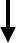 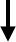 Gambar 1. Kerangka konseptual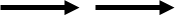 Konsep tersebut hanya dapat diukur dengan variable-variabel. Dari kerangka konseptual maka akan mengarahkan kita pada perumusan masalah dan mengetahui variabel-variabel yang akan diteliti. Dalam contoh tadi maka dapat dirumuskan variabel bebas (variable yang mempengaruhi variable lain), variabel kontrol (variabel yang dapat dikendalikan sehingga, variabel terikat hasilnya tidak dipengaruhi oleh faktor luar yang tidak diteliti) dan variabel terikat-nya (variable yang dipengaruhi oleh variabel bebas).Metode PenelitianMetode Penelitian EksperimentalBab ini mengandung uraian tentang rancangan/jenis penelitian, waktu dan tempat penelitian, langkah-langkah penelitian, variabel, dan data yang akan dikumpulkan serta analisis data. Bahan dan alat penelitian serta spesifikasinya tidak perlu ditulis dalam sub bab tersendiri tetapi masing-masing tersurat dalam langkah-langkah penelitian. Metode penelitian terdiri dari hal-hal berikut yang ditulis secara berurutan.Rancangan penelitian menjelaskan strategi pendekatan yang akan diambil untuk memperoleh jawaban dari rumusan masalah dan tujuan penelitian.Waktu dan tempat penelitian, menjelaskan waktu penelitian dan lokasi/laboratorium/instansi tempat melakukan penelitian. Penelitian yang dilakukan di lapang harus dijelaskan area penelitian meliputi: letak geografi, bentang alam, ketinggian, curah hujan, tata guna lahan, serta waktu dan musim saat dilakukan penelitian.Alat dan bahan berupa jenis instrumen atau alat yang digunakan dalam mendapatkan data penelitian, seperti mikroskop, alat-alat gelas, autoclave, dan sebagainya. Sementara bahan dapat berupa hewan coba, jenis media beserta komposisinya dan lain-lain.Prosedur penelitian berupa uraian lengkap dan terinci tentang langkah- langkah yang telah diambil pada pelaksanaan penelitian, termasuk jenis data dan cara mengumpulkannya. Agar lebih mudah dipahami disamping dalam bentuk uraian langkah penelitian juga bisa disajikan dalam bentuk diagram alir. Sub judul langkah penelitian disesuaikan dengan cara kerja yang dilakukan tanpa menulis sub judul ‟cara kerja” (mis: sub judul ‟isolasi DNA‟).Analisis data berisi uraian lengkap tentang cara pengolahan data dalam rangka mendapatkan kesimpulan. Jika ada analisis statistik, maka perlu disebutkan tingkat ketelitian dan perangkat lunak komputer yang digunakan, seperti MS Excel 2010, SPSS ver. 18, dan sebagainya.Metode Penelitian Non EksperimentalJenis penelitian, menjelaskan suatu penelitian yang pengamatannya dilakukan terhadap sejumlah variabel menurut apa adanya. Penelitian ini mempersoalkan suatu fenomena atau kejadian yang telah ada atau terjadi tanpa bisa dimanipulasi atau dikontrol. Sifat penelitian ini sangat alamiah sekali, sehingga bisa dikatakan penelitian expos fakto. Dalam hal ini penulis mengategorikan penelitian studi korelasional yaitu studi untuk mengamati ada tidaknya hubungan dua variabel atau lebih. Dan jika ada seberapa besar derajat hubungannya.Waktu dan tempat, menjelaskan waktu penelitian dan lokasi tempat melakukan penelitian. Penelitian yang dilakukan di lapang harus dijelaskan area penelitian meliputi: letak geografi, bentang alam, ketinggian, curah hujan, tata guna lahan, serta waktu dan musim saat dilakukan penelitian.Alat dan bahan, berupa jenis instrumen atau alat yang digunakan dalam mendapatkan data penelitian. Sementara bahan dapat berupa jenis media dan lain-lain.Populasi dan sampel. Populasi adalah keseluruhan atau himpunan objek dengan ciri yang sama, populasi dapat terdiri dari orang, benda, kejadian, waktu dan tempat dengan sifat atau ciri yang sama. Keseluruhan obyek yang diteliti, baik berupa orang, benda, kejadian, nilai maupun hal-hal yng terjadi. Sampel merupakan sebagian dari populasi yang dijadikan objek penelitian. Pengambilan sampel yang dimaksudkan untuk membatasi jumlah populasi yang terlalu banyak. Apabila subyeknya kurang dari 100, lebih baik diambil semua sehingga penelitiannya merupakan penelitian populasi. Selanjutnya jika jumlah subyeknya besar dapat diambil antara 10 - 15% atau 20 - 25% atau lebih.Prosedur Penelitian berupa uraian lengkap dan terinci tentang langkah-langkah yang telah diambil pada pelaksanaan penelitian, termasuk jenis data dan cara mengumpulkannya. Agar lebih mudah dipahami disamping dalam bentuk uraian langkah penelitian juga bisa disajikan dalam bentuk diagram alir. Sub judul langkah penelitian disesuaikan dengan cara kerja yang dilakukan tanpa menulis sub judul ‟cara kerja‟.Analisis data berisi uraian lengkap tentang cara pengolahan data dalam rangka mendapatkan kesimpulan.4.4 Hasil dan PembahasanBab ini memuat hasil-hasil penelitian berupa data dan uraiannya serta pembahasan yang tidak dipisah menjadi sub judul tersendiri. Bab ini harus menjawab rumusan masalah yang telah ditetapkan dalam pendahuluan. Data penelitian dapat disajikan dalam beberapa bentuk, misalkan: tabel, gambar, grafik, peta atau foto, dan ditempatkan sedekat-dekatnya dengan uraian mengenai data tersebut serta pembahasannya. Bentuk-bentuk data dipilih yang paling informatif. Setiap data yang ditampilkan di dalam uraian atau pun lampiran harus dinyatakan/dijelaskan dalam bentuk kalimat. Pembahasan tentang hasil yang diperoleh dapat berupa penjelasan teoritis baik secara kualitatif, kuantitatif, atupun secara statistik. Pustaka atau literatur yang disertakan untuk mempertegas hasil penelitian dapat berupa fakta yang hasilnya mirip, atau bahkan yang bertolak belakang dengan hasil yang diperoleh, dan harus disertai dengan penjelasan teoritis yang mendukung.Pembahasan penelitian juga harus berbasis integrasi. Dalam hal ini, Islam dapat dijadikan sebagai paradigma dalam berbagai kajian ilmu pengetahuan dan teknologi melalui proses elaborasi secara saintifik sesuai kebutuhan kerja ilmiah, tema-tema atau konsep-konsep ilmu biologi.PenutupBab ini berisi tentang kesimpulan dan saran yang diperoleh dari hasil penelitian. Kesimpulan dan saran harus dinyatakan secara terpisah, yaitu pada sub bab tersendiri di bab terakhir.Kesimpulan merupakan pernyataan singkat dan tepat yang dijabarkan dari hasil penelitian pada pembahasan untuk menjawab rumusan masalah secara singkat dan jelas, atau untuk membuktikan kebenaran hipotesis, jika ada, sekaligus untuk menjawab tujuan penelitian.Saran dibuat berdasarkan pengalaman dan pertimbangan penulis. Saran ditujukan kepada para peneliti dalam bidang sejenis yang ingin melanjutkan atau mengembangkan penelitian yang sudah diselesaikan, atau kepada pengguna hasil penelitian dalam rangka pemanfaatan penelitian.BAB V BAGIAN AKHIR TESISBeberapa hal yang perlu dimasukkan dalam bagian ini adalah hal-hal yang mendukung atau terkait erat dengan uraian yang terdapat pada bagian utama Tesis. Isi yang perlu ada pada bagian akhir ini adalah daftar pustakadan lampiran-lampiran.Daftar PustakaSetiap judul buku, artikel, jurnal, dan pustaka lainnya yang sudah dipublikasikan dan sudah dikutip dalam menyusun tesis harus ditulis dalam suatu daftar yang disebut daftar pustaka. Khusus untuk tesis, disertasi, dan laporan penelitian, walaupun tidak dipublikasikan tetap harus dicantumkan dalam daftar pustaka. Bahan pustaka yang berupa rujukan yang tidak dipublikasikan dan informasi hasil komunikasi pribadi serta diktat atau catatan kuliah tidak b o l e h dicantumkan dalam daftar pustaka. Petunjuk praktikum, dan sumber informasi yang tidak mempunyai ijin penerbitan (ISBN) tidak boleh digunakan sebagai rujukan. Beberapa jenis pustaka yang dapat dicantumkan dalam daftar pustaka adalah:Buku teks adalah tulisan ilmiah yang diterbitkan dengan interval waktu yang tidak tentu, disusun oleh satu atau beberapa penulis atau suatu tim editor. Buku teks yang dijadikan sebagai rujukan sebaiknya tidak lebih darisepuluh tahun sejak masa diterbitkannya kecuali kitab-kitab klasik, kamus dan ensiklopedi. Contoh: Animal Physiology, Plant Cell Development, Ecology, Molecular Biology of the Cell, dan Spectrometric Identificationof Organic Compound.Jurnal adalah majalah ilmiah yang berisi tulisan ilmiah yang diterbitkan oleh penerbit profesional himpunan profesi. Jurnal yang dirujuk sebaiknya tidak lebih dari lima tahun dari tahun penerbitannya. Contoh: Journal of Fertility and Sterility, Plant Cell Physiology Phytopatology,Carcinogenesis, Science, dan Cancer Research.Review jurnal berisi artikel yang disarikan dari berbagai artikel penelitian dalam suatu cabang ilmu. Contoh: Botanical Review, Biological Review, dan FEMS Microbiolog Review.Perodical adalah majalah ilmiah yang diterbitkan secara berkala oleh suatu lembaga yang berisi hasil penelitian yang telah dikerjakan.Yearbook adalah buku berisi fakta-fakta dan data statistik setahun yang diterbitkan oleh suatu lembaga.Bulletin adalah tulisan ilmiah pendek yang terbit secara berkala, berisi catatan atau petunjuk ilmiah tentang suatu kegiatan operasional. Contoh: Buletin HPT.Annual Review berisi ulasan tentang literatur yang telah diterbitkan. Contoh: Annual Review of Microbiology, Annual Review of Biochemistry, dan Annual Review of Plant Physiology.Prosiding. Contoh: Prosiding Forum Komunikasi Ilmiah Pemanfaatan Pestisida Nabati, Proceeding of the 198 Annual Meeting of the Internatonal Research Group on Wood Preservation.Bibliografi berisi judul-judul artikel yang membahas bidang ilmu tertentu.Rujukan dari tesis untuk penelitian tesis sebaiknya tidak digunakan kecuali merupakan penelitian lanjutan dari tesisnya, lebih di anjurkan merujuk dari tesis atau desertasi.Website dan CD-ROM. Contoh: e-Book, Tutorial, Wikipedia, blog pribadi. Tulisan dalam website yang tidak mencantumkan nama penulis dan institusi tidak boleh digunakan sebagai acuan.Daftar LampiranPada bagian ini disajikan keterangan atau hal-hal tambahan yang diperlukan dalam penyusunan tesis. Lampiran-lampiran yang umum dimasukkan dapat berupa tabel maupun gambar, antara lain contoh perhitungan. Setiap lampiran harus mempunyai judul dengan aturan penulisan yang sama dengan aturan penulisan judul atau tabel. Bila dalam suatu lampiran hanya terdiri satu tabel atau satu gambar maka judul tabel atau judul gambar dipakai sebagai judul lampiran. Bila dalam satu lampiran terdiri dari beberapa tabel, beberapa gambar, atau beberapa tabel dan gambar maka judul lampiran disesuaikan dengan tabel atau gambar yang ada dalam lampiran tersebut. Setiap tabel atau gambar di dalam lampiran diberi nomor urut.BAB VINASKAH TESIS PASCA UJIANSetelah ujian tesis berlangsung dan mahasiswa yang bersangkutan dinyatakan lulus tetapi masih harus melakukan revisi maka batas waktu revisi yang diberikan adalah sebagai berikut:Revisi adalah naskah tesis yang telah ditandatangani oleh Dosen Penguji, Pembimbing dan Ketua Program StudiBatas revisi paling lama adalah dua minggu dari saat ujian tesis.Setelah melakukan revisi, mahasiswa diwajibkan menkonsultasikan hasil revisi kepada para penguji dan berikutnya pembimbing, untuk mendapatkan tandatangan persetujuan.Jika satu bulan setelah ujian mahasiswa belum melakukan revisi, maka menempuh ujian tesis lagi (mengulang ujian).Naskah tesis yang telah direvisi dan mendapatkan tanda tangan lengkap dari penguji dan pembimbing serta Ketua Program Studi, wajib dijilid dengan ukuran dan warna yang ditentukan oleh Program Studi/Fakultas.Mahasiswa harus menyiapkan naskah tesis yang sudah disahkan lengkap dengan stempel program studi dalam bentuk pdf untuk diunggah ke etheses perpustakaan.BAGIAN IITATA CARA PENULISANBAB IPEMAKAIAN BAHASA INDONESIA DAN PENGETIKANPemakaian Bahasa IndonesiaBahasa yang dipakai adalah Bahasa Indonesia yang disempurnakan, sedangkan “Abstrak” ditulis dalam tiga bahasa yaitu Indonesia, Inggris dan Arab. Kalimat yang digunakan berupa kalimat baku, yaitu mengandung subyek, predikat dan obyek ditambah keterangan. Satu alinea atau paragraf disusun oleh minimal dua kalimat, tidak boleh hanya satu kalimat Istilah yang dipakai adalah istilah Indonesia atau yang sudah dibakukan. Jika pemakaian istilah asing tidak dapat dihindari maka kata tersebut harus dicetak miring (italic). Penulisan kata harus benar dan konsisten. Penggunaan kata ganti orang (saya, aku, kami, kita, dan lain- lain) tidak diperbolehkan sehingga digunakan kalimat pasif. Penulisan ucapan terima kasih pada kata pengantar kata “saya” diganti dengan “penulis” dan hanya ditulis di bawah “Malang, bulan... tahun...”. Beberapa hal yang perlu diperhatikan adalah:Kata penghubung (seperti “sehingga” dan “sedangkan”) serta singkatan (seperti pH, DNA), angka dan rumus kimia tidak boleh dipakai untuk memulai kalimat atau di awal kalimat. Bila angka dipakai untuk memulai kalimat, maka angka harus ditulis dalam bentuk kata (contoh: 5 buah ditulis Lima buah ).Kata depan seperti “pada” tidak diperbolehkan diletakkan di depan subyek.Pemakaian kata “dimana” dan “dari” yang diperlakukan seperti kata wheredan of dalam bahasa Inggris tidak diperbolehkan.Awalan “ke” dan “di” harus dibedakan dengan kata depan “ke” dan “di”. Contoh: diambil, ditulis, kepada, ke dalam, ke bawah, di sana, di dalam, dan di luar.Tanda baca (koma, titik dua, titik koma, dan lain-lain) harus digunakan dengan tepat. Antara tanda baca dengan huruf berikutnya dipisahkan sebanyak 1 (satu) ketuk/huruf/spasi.Pengetikan Teks/Uraian Jenis dan ukuran hurufSeluruh tulisan dalam tugas akhir menggunakan jenis huruf Times New Roman ukuran 12 (kecuali isi abstrak ukuran font 11). Ukuran huruf pada tabel, gambar maupun keterangannya menggunakan ukuran 12. Khusus pada halaman sampul dan halaman judul, judul penelitian diketik dengan ukuran huruf 12. Huruf miring (italic) digunakan untuk tujuan tertentu, misalnya penulisan nama spesies atau kata asing, dan et al (artinya dan kawan-kawan)Jarak baris“Bab” dan “judul bab” diketik di tengah baris dengan jarak satu spasi. Judul tabel, judul gambar, isi tabel, abstrak, daftar tabel, daftar gambar, daftar lampiran, keterangan gambar dan tabel ditulis dalam satu spasi. Antara judul bab dengan uraian atau antara judul bab dengan judul sub bab berjarak dua spasi. Antara uraian dengan judul sub-bab berikutnya, antarbaris dalam uraian, antara judul sub bab dengan judul anak sub bab dan antara judul sub bab dengan uraian berjarak dua spasi.Pengisian ruangRuangan pada setiap halaman naskah harus diisi penuh. Hal ini berarti bahwa pengetikan harus dimulai dari batas tepi kiri sampai batas tepi kanan, dan tidak boleh ada ruang kosong, kecuali karena adanya penyesuaian jumlah baris kalimat dalam suatu alinea. Batas tepi kiri adalah 4 cm, sedangkan batas atas kanan dan bawah adalah 3 cm.Alinea/paragrafSatu alinea/paragraf minimal terdiri dari dua kalimat. Alinea baru dimulai pada ketukan ke-5 dari batas tepi kiri pengetikan. Baris terakhir suatu alinea tidak boleh diketik pada halaman berikutnya. Penulisan alinea baru pada bagian bawah halaman harus berisi minimal dua baris pertama dari alinea tersebut.Judul bab, judul sub bab, dan judul anak sub babPenentuan penulisan judul bab, judul sub bab dan judul anak sub bab adalah sebagai berikut:Judul bab didahului dengan penunjukan urutan bab yang ditulis dengan angka romawi (Contoh BAB I, BAB II, dan seterusnya) di tengah baris. Pada baris berikutnya “judul bab” ditulis di tengah baris dengan menggunakan huruf kapital, dicetak tebal tanpa diakhiri titik. Antara penunjukan urutan bab dengan judul bab berjarak satu spasi.Penulisan judul sub bab dimulai dari batas tepi kiri, didahului dengan penomoran (angka latin) sesuai urutan nomor bab, dicetak tebal tanpa diakhiri titik. Judul sub bab ditulis dengan huruf kecil semua, kecuali huruf pertama pada setiap kata yang bukan merupakan kata penghubung. Kalimat pertama sesudah judul sub bab merupakan awal suatu alinea baru.Judul anak sub bab diketik mulai dari batas tepi kiri, didahului dengan penomoran sesuai urutan nomor bab. Judul anak sub bab dicetak tebal, huruf kapital hanya pada huruf pertama tanpa diakhiri titik.Bilangan, lambang, rumus kimia dan satuanBilangan bulat kurang dari 10 harus ditulis dengan huruf sedangkan untuk bilangan sepuluh atau lebih ditulis dengan angka kecuali penulisan bilangan pada nomor tabel, gambar dan lampiran yang terdapat pada uraian. Misalnya, dua perak, 10 ulangan, dan 14 sampel. Suatu seri atau rangkaian yang terdiri dari angka-angka kurang dan lebih dari sepuluh, digunakan angka. Misalnya, perlakuan menggunakan dosis 0, 4, 8 dan 10 mg/BB. Semua bilangan yang letaknya di awal kalimat ditulis dengan huruf.Misalnya, “Seratus milimeter air ditambahkan pada   ”.Bilangan dan satuan ukuran ditulis terpisah satu spasi serta dinyatakan dalam angka dan singkatan satuan tersebut (contoh: 3,5 mg), kecuali bila satuan tersebut tidak didahului suatu jumlah (contoh: “berat kering daun dinyatakan dalam gram”).Penulisan angka yang berderet panjang ditulis sesingkat mungkin dengan mengganti satuannya (contoh: 2.500.000 menjadi 2,5 juta, 5x10-6 m menjadi 5 µm).Tanda desimal pada bilangan pecahan adalah koma bukan titik kecuali padaAbstract. Contoh: 13,5 cm bukan 13.5 cm.Satuan pengukuran menggunakan Sistem Satuan Internasional dengan singkatan yang umum berlaku. Satuan suatu bilangan diberi jarak satu ketuk dengan angka yang diikuti. Contoh 2,13 cm bukan 2,13cm.Bilangan, lambang atau rumus kimia yang terdapat pada awal kalimat harus dieja, misalnya: Dua puluh milimeter akuades ditambahkan ke... dan seterusnya. Kalsium khlorida yang telah dilarutkan dan seterusnya.Penomoran halaman, daftar tabel dan daftar gambarNomor halaman pada bagian awal tesis menggunakan angka Romawi kecil (i, ii, iii, dan seterusnya) dan ditulis di bagian bawah halaman, simetris terhadap tepi kanan dan kiri. Penomoran halaman dimulai dari halaman sampul hingga daftar isi.Nomor halaman pada halaman bagian utama dan bagian akhir tesis menggunakan angka Arab berjarak satu sentimeter dari tepi kertas. Penomoran pada halaman yang memuat judul bab dituliskan di bagian bawah tengah halaman sedangkan pada halaman yang tidak memuat judul bab, penomoran dituliskan di bagian kanan atas.Penomoran tabel dan gambar diberi nomor urut dengan angka Arab dan menyebutkan nomor bab. Contoh: Tabel 2.1. Untuk tabel yang ada di lampiran maka penulisan langsung nomor, contoh Tabel 1.PersamaanPersamaan yang berbentuk rumus matematis, reaksi kimia dan lain-lain yang akan digunakan untuk uraian selanjutnya diberi nomor urut mengikuti bab dengan angka Arab. Nomor urut persamaan terdiri dari dua angka, seperti contoh di bawah ini. Persamaan yang menggunakan rumus diketik menggunakan Equation.CaSO4 + K2CO3 CaCO3 + K2 SO4	(2.3)Perincian ke bawahRincian yang berurutan ke bawah disusun ke bawah dengan menggunakan angka yang ditempatkan di depan rincian. Contoh: Pedoman Penulisan Tesis ini disusun dengan tujuan:memberikan kemudahan	dst.memberikan keseragaman	dst.BAB IIPENULISAN PUSTAKA DAN DAFTAR PUSTAKAPenulisan Pustaka di UraianInformasi ilmiah yang dicantumkan dalam uraian dapat berasal dari karya ilmiah yang dipublikasikan maupun yang tidak dipublikasikan dan komunikasi pribadi. Penunjukan rujukan atau pustaka dalam uraian dituliskan sebagai berikut:Nama penulis yang diacu dalam uraian hanya ditulis nama akhirnya saja. Bila penulis terdiri dari dua orang, nama akhir kedua penulis dicantumkan dan dihubungkan dengan simbol ‟&”. Bila penulis lebih dari dua orang, nama akhir penulis pertama yang dicantumkan diikuti dengan singkatan “dkk.” untuk pustaka Bahasa Indonesia dan “et al.” untuk pustaka Bahasa Asing.Nama penulis di awal kalimat. Contoh: “Menurut Kusnaedi (2021) mekanisme pengendalian alami itu berlaku bagi seluruh organisme sehingga tercipta.........” atau “Kusnaedi (2021) menyatakan bahwa mekanisme pengendaian alami”.Nama penulis di akhir kalimat. Contoh: “Hal ini mengasumsikan bahwa musuh alami tertentu menyukai komposisi tumbuhan tertentu (Albertcht, 2000).”Penulis terdiri dari dua orang. Contoh: “Struktur ini menyebabkan deterjen mempunyai sifat pengemulsi (Fesssenden & Fessenden, 2001).” atau “Sawyer & Carty (2000) menggunakan bahan penunjang yang umum yaitu ”Penulis lebih dari dua orang. Contoh: “Altieri et al. (2003) menemukan bahwa hal tersebut dapat meningkatkan....” atau “Hal ini mengasumsikan bahwa musuh alami tertentu menyukai komposisi tumbuhan tertentu (Altieriet al., 2002).”Pustaka suatu instansi yang tidak menyebutkan nama penulisnya maka nama instansi sebagai acuan dituliskan pada bagian akhir kalimat tidak pada awal kalimat. Contoh: “...... dihasilkan pada tahun 2008 (Balitkabi, 2010).” tidak ditulis “Menurut Balitkabi (2010) dihasilkan pada tahun 2008.”Mengacu pada dua sumber pustaka atau lebih (disusun secara kronologis berdasarkan tahun). Contoh: “Menurut Heywood (2001) dan Shuka & Mirsa(1999) studi mengenai kekerabatan merupakan bagian studi sistematik.” atau “...................disebabkan oleh reaksi senyawa polifenol menjadi quinon yang berwarna coklat (Harisuseno, 2000; Bidwell, 1998; Wareing & Philips, 1999).”Rujukan yang diperoleh dari bahan-bahan yang tidak diterbitkan merupakan rujukan yang tidak dipublikasi. Rujukan ini tidak dimuat di daftar pustaka. Contoh penulisannya: “Komponen terbesar minyak kelapa adalah .......(Suwarno, tidak dipublikasikan).”Komunikasi pribadi.	Contoh	penulisannya:	“Menurut	Sumarmi	......(Komunikasi pribadi, 2010).” Rujukan ini tidak dimuat di daftar pustaka. Hal ini sedapat mungkin dihindari karena sulit dipertanggungjawabkan.Pencantuman ayat al Qur’an menggunakan program Qur’an in Word Ver. 3.0dan Hadits menggunakan font Traditional Arabic font 20. Contoh pengutipan Al-Qur’an dan Hadits;Dalam kalimat/paragraf: QS: Ali-Imran [3]: 190, HR. Al-Bukhari No. 5260 Akhir kalimat/paragraf: (QS: Ali-Imran [3]: 190), (HR. Al-Bukhari No. 5260)Penulisan Daftar PustakaPenulisan daftar pustaka dapat dilakukan dengan menggunakan bantuan software gratis seperti Mendeley, Zotero, End Note dan lain-lain maupun secara manual	atau	mengakses	menu          Cite	(APA	Style) http://gg.gg/APA-style-Daftar-Pustaka yang terdapat pada search engine: Google atau mengikuti yang sudah ditetapkan di pedoman. Pengutipan dan penulisan pustakanya dapat mengacu pada gaya selingkung (Style) yang ditetapkan oleh American Psychological Association.Antar pustaka berjarak satu spasi. Bila penulisan pustaka lebih dari satu baris maka baris pertama diawali tepat pada batas sebelah kiri sedangkan baris berikutnya dimulai pada ketukan keenam dari tepi kiri (Lampiran 14).Daftar pustaka disusun secara alfabetik berdasarkan nama keluarga (family name) penulis pertama.Urutan penulisan suatu pustaka adalah sebagai berikut:Jurnal: Nama penulis. tahun terbit. Judul artikel (ditulis tegak). Nama jurnal (menggunakan singkatan resmi, Lampiran 14) ditulis dengan huruf miring. Vol(nomor jurnal): halaman. Contoh:Corey, E.J. & A.K. Long. 1978. Computer assisted synthetic analysis performance of long-range for stereoselective olefin synthesis. J. Org. Chem. 43: 2208-2216.Sieg, C.H. 1997. The mysteries of a praire orchid. Endangered Spec. Bull.22(4): 12- 13.Buku: Nama penulis. Tahun terbit. Judul buku (dicetak tebal). Jilid. Cetakan/Edisi penerbitan (bila ada). Nama penerbit. Kota penerbit. Judul buku teks dan pustaka-pustaka yang tidak dipublikasikan (tesis, disertasi, manuskrip dan laporan penelitian) ditulis dengan huruf kecil kecuali huruf pertama pada kata pertama/nama orang/nama spesies/nama tempat ditulis dengan huruf kapital. Contoh:Ettinger, S. J., Feldman, E. C., & Cote, E. (2017). Textbook of Veterinary Internal Medicine-eBook. Elsevier health sciences.Bruce, A. (2010). Biology molecular of the cell. Edisi kedua. Prentice hall.Reynolds, C.S. (2006). Ecology of phytoplankton. Cambridge Univ.Press.Mondy, R.W. (2008). Manajemen sumber daya alam. Terjemahan oleh Bayu Airlangga. Erlangga.Kitab/Buku berbahasa Arab/terjemahan:Al-Qur’anul Karim dan Terjemahannya versi Kemenag RI: https://quran.kemenag.go.id/Al-Bukhari, Muhammad bin Ismail. (1992). Shahih al-Bukhari. Dar al- Kutub al-Ilmiyah. Juz 3, Hal 50.Ash-Shobuni, Muhammad Ali. (1983). Terjemahan Tafsir Ayat Ahkam Ash-Shobuni. Terjemahan oleh Mu’ammal Hamidy dan Drs. Imron A Manan. Bina Ilmu. Juz 1, Hal. 33.At-Tirmidzi, Muhammad bin Isa (2008). Sunan At-Tirmidzi. Maktabah al- Ma’aarif Linnasyri Wattauzi’. Cet. II, Juz 1, Hal 20.Al-Asqalani, Ibnu Hajar. (t.th) Fathul Baari. Maktabah Daar Al-Kutub Al- Ilmiyah. Cet.I. Juz 6, Hal 101.Pustaka yang berisi beberapa artikel dan dikumpulkan oleh editor: Nama penulis artikel. Tahun terbit. Judul artikel (ditulis seperti penulisan judul artikel pada pustaka beberapa jurnal). Kata ‟dalam” Nama editor kata‟(Ed.)”. Judul buku (huruf awal semua kata ditulis dengan huruf kapitalkecuali kata penghubung). Nama penerbit. Kota penerbit. Kata ‟hal” untuk halaman artikel. Contoh:Wink, M. & O. Schimmer. 2010. Molecular modes of action of devensive secondary metabolite. dalam M. Wink (Ed.). Annual plant reviews, functions and biotechnology of plant secondary metabolites. Singapore: Blackwell Publ. Ltd. hal. 21-161.Pustaka berupa terjemahan: Nama penulis asli, tahun terbit karya asli, judul terjemahan, jilid, edisi, kata ‟Terjemahan”, nama penerjemah, tahun terjemahan, nama penerbit terjemahan dan kota. Nama penerjemah yang terdiri dari dua kata atau lebih penulisan tidak dibalik. Apabila tahun penerbitan buku asli tidak dicantumkan, ditulis dengan kata ‟Tanpa tahun”. Contoh:Kimball, J.W. 1983. Biologi. Jilid 2. Edisi Kelima. Terjemahan E. Nugroho, Z.S. Bystami dan I. Darmansjah. 1995. Jakarta: UI Press.Pustaka tanpa nama penulis sebelum tahun terbit dituliskan nama instansi, bukan anonimus. Contoh: CSIRO. 1983. Soybean respond to controlled waterlogging. dalam R. Lehane (Ed.) Rural research. Dickson: The Science Communication of CSIRO‟s Bureau of Scientific Services. Universitas Negeri Malang. 2000. Pedoman penulian karya ilmiah: tesis, disertasi, artikel, makalah, laporan penelitian. Edisi Keempat. Malang: Universitas Negeri Malang.Pustaka berupa prosiding, tesis, disertasi dan kumpulan abstrak. Contoh:Read, E.L., Tovo-Dwyer A.A., Chakraborty A.K. 2012. Stochastic effects are important in intrahost HIV evolution even when viral loads are high. PNAS 109 (48) : 19727-19732.Nurlaila, 1998. Prevalensi Salmonella yang terbawa oleh lalat di Tempat Pembuangan Sampah Akhir (TPA) Supit Urang Kodya Malang dan Junrejo Kotatif Batu. Skripsi. Jurusan Biologi Fakultas Matematika dan Ilmu Pengetahuan Alam Universitas Brawijaya. Malang.Sulistyo, E. 1998. Adaptasi padi gogo terhadap naungan: pendekatan morfologi dan fisiologi. Pascasarjana Institut Pertanian Bogor. Bogor. Tesis. Butcher, E. 1983. Studies of interference between weeds and peas. PhD Dissertation. Univ. of East Angila.Rujukan dari website. Contoh:Hansen, L. 1999. Non-target effects of Bt corn pollen on the monarch butterfly	(Lepidoptera:	Danaidae).http://www.ent.iastate.edu/entsocl,ncb99/prog/abs/D81.html. Diakses 12 Pebruari 2001.Griffith, A.I. 1995. Coordinating family and scholl : Mothering for schooling policy analysis archives (Online). 3 (1).: 25-27. http://oalm.ed.asu.edu/epaa. Diakses 20 Januari 2000.Tata cara penulisan nama penulisJika nama penulis terdiri atas dua suku kata atau lebih cara penulisannya ialah nama akhir diikuti dengan koma, singkatan nama depan, tengah, dan seterusnya, yang semuanya diberi titik. Nama yang diikuti dengan singkatan, dianggap bahwa singkatan itu menjadi satu dengan suku kata yang ada di depannya. Contoh: William D. Ross Jr. ditulis Ross Jr.,W.D. Gelar sarjana tidak perlu dicantumkan. Nama depan semua penulis disingkat.Nama LengkapH. van Den-BrinkP. van Vliet Ali Abdel-Aziz Kees de Vries A, van der HaarCarl von SchmidtA.D. Das GuptaV. du BaryDerek Keith ThomasDibalik menjadiVan Den-Brink, H. Van Vliet, P. Abdel-Azis, A.De Vries, K. Haar, A. Van der Schmitd, Carl von Das Gupta, A.D. Du Bary, V. Thomas, D.K.Penulisan nama penulis pertama dibalik, sedangkan nama penulis yang lain tidak dibalik. Bila penulis terdiri dari dua orang semua nama harus ditulis yang dihubungkan dengan kata ‟&”. Bila lebih dari dua orang semua nama harus ditulis dihubungkan dengan tanda koma (,) serta simbol ‟&” sebelum nama terakhir. Contoh:Keller, B. 1993. Structural cell	dst.Su, N.Y. & M. Tamashiro. 1987. An overview of the formosan	dstWeiser, R.L., S.J. Wallner & J.W. Weddel. 1990. Cell wall and	dstNama penulis yang sama pada lebih dari satu pustaka tetapi tahun terbitnya berbeda.Contoh:Nishitani, K. & R. Tominaga. 1992. Endo-xyloglucan transferase, a novel class of glycosiltransferase.............. J. Biol. Chem. 268:25364-25368.Nishitani, K. & R. Tominaga. 1997. The role of endo-xyloglucan transferase in the organization of plant cell walls. Int. Rev. Cytol. 173:157-206.Penulis yang sama pada lebih dari satu pustaka dengan tahun terbit sama maka setelah tahun terbit diberi notasi (a, b, c, dst.) yang disusun berdasarkan urutan bulan terbit. Contoh:Dodeman, V.L. & G. Ducreux, 1996a. Isozyme patterns in zygotic and somatic embryogenesis of carrot. Plant Cell Rep. 16:101-105.Dodeman, V.L. & G. Ducreux, 1996b. Total protein expression during induction and development of carrot somatic embryos. Plant Sci. 120:57- 69. 5.Penulisan volume jurnal dan nomor halaman dipisahkan dengan tanda titik dua (:) tanpa jarak. Contoh:Brewin, N.J. & L.V. Kardailsky. 1997. Legume lectins and nodulation byRhizobium. Trends Plant Sci. Rev. 63:322-326.BAB IIIPENULISAN TABEL DAN PENYAJIAN GAMBARPenulisan TabelTabel bisa ditampilkan dalam naskah atau lampiran dengan mengikuti ketentuan sebagai berikut (Lampiran 15).Judul tabel ditulis di atas tabel dengan huruf tebal.Urutan tabel pada judul tabel ditunjukkan dengan kata “Tabel” diikuti nomor tabel dan diberi tanda titik yang ditulis sebelum judul tabel.Judul tabel ditulis dengan Huruf Kecil Semua kecuali huruf pertama pada kata pertama dan kata yang menunjukkan nama. Judul tabel tidak diakhiri dengan titik. Judul tabel tabel ditulis rata kanan-kiri baik satu baris atau lebih. Jika judul tabel terdiri dari dua baris atau lebih maka kata pertama pada baris kedua dan seterusnya ditulis tepat di bawah huruf pertama pada judul tabel.Tabel rata kiri. Judul tabel, tabel dan keterangan harus ditulis dalam satu halaman.Jarak antara judul tabel dengan uraian tesis sebelum judul tabel atau setelah tabel adalah tiga spasi. Jarak antara judul tabel dengan tabel satu setengah spasi.Keterangan tabel ditulis di bawah tabel, diketik satu tesis, berjarak satu spasi dari tabel dan tiga spasi dari uraian tesis di bawahnya.Kolom dan baris pada tabel diberi judul yang tepat dan antarkolom atau antarbaris cukup dipisahkan dengan jarak secara tegas tanpa pemberian garis. “Border” horisontal pada tabel hanya pada “heading” dan sisi tabel bagian bawah. “Border” vertikal tidak perlu dimunculkan. (Lampiran 15)Jika lebar tabel melebihi ukuran lebar kertas, tabel dapat diletakkan searah panjang kertas dengan posisi bagian atas tabel di tepi kiri. Nomor halaman ditulis pada kanan bawah halaman dengan orientasi landscape.Jika tabel dimasukkan dalam uraian ditulis “(Tabel 2.1, 2.2 dan seterusnya)”, bukan “(Tab. 1)”.Penomoran tabel dalam lampiran dituliskan sesuai dengan urutan penyajian. Tabel pertama pada Bab I di tulis table 1.1, table kedua ditulis Tabel 1.2, Tabel pertama pada Bab 2 ditulis Tabel 2.1 dan judul table. Demikian seterusnya.Tabel yang dirujuk dari suatu pustaka maka penulis pustaka dan tahun terbitnya dituliskan tepat di sebelah kiri bawah tabel.Jika isi tabel tidak mencukupi maka font dapat diperkecil minimal ukuran font 10.Jika tabel melebihi satu halaman maka tabel pada halaman berikutnya diberi nomor tabel dan keterangan lanjutan. Contoh : Tabel 4.3 LanjutanPenyajian GambarBagan, diagram, grafik, peta dan foto disebut gambar sehingga tidak disebutkan Bagan 2.1., Diagram 2.1., Grafik 2.1., Peta 2.1., dan Foto 2.1. Gambar bisa ditampilkan dalam naskah atau lampiran dengan mengikuti ketentuan sebagai berikut.Judul gambar terletak di bawah gambar ditulis tebal.Urutan gambar pada judul gambar ditunjukkan dengan kata “Gambar”, diikuti nomor gambar (ditulis sesuai bab), dan diberi tanda titik yang ditulis sebelum judul gambar.Judul gambar ditulis dengan huruf kecil semua kecuali huruf pertama pada kata pertama dan kata yang menunjukkan nama. Judul gambar tidak diakhiri titik. Judul gambar yang terdiri dari satu baris dituliskan di tengah baris sedangkan judul gambar yang terdiri dari lebih dari satu baris ditulis rata kiri, baris kedua dan selanjutnya berjarak satu spasi. Kata pertama pada baris kedua dan seterusnya ditulis tepat di bawah huruf pertama pada judul gambar. Judul gambar tidak boleh mengandung keterangan gambar (Judul gambar adalah yangditulis di daftar gambar). Judul gambar tidak perlu diawali dengan kata “Gambar”, “Histogram”, “Grafik”, atau “Foto”. Contoh penulisan judul gambar yang salah: “Gambar 2.1. Grafikpertumbuhan   ” (Lampiran16).Gambar diletakkan “center” pada halaman. Gambar, judul gambar, dan keterangan harus ditulis dalam satu halaman.Jarak antara judul gambar dengan uraian tesis setelah judul gambar adalah tiga spasi. Jarak antara judul gambar dengan gambar satu spasi. Jarak gambar dari uraian tesis sebelum gambar dan jarak judul gambar dengan uraian tesis setelah judul gambar adalah tiga spasi.Bila suatu gambar mempunyai keterangan gambar maka judul utama gambar yaitu judul gambar yang dituliskan pada daftar gambar tidak boleh mengandung keterangan gambar. Keterangan gambar dituliskan setelah judul gambar tetapi tidak diawali pada baris baru.Ukuran gambar (lebar dan tinggi) harus proporsional (tidak terlalu besar atau terlalu kecil). Jika untuk satu judul gambar terdapat lebih dari satu gambar maka beberapa gambar tersebut disusun sedemikian rupa sehingga sisi luar keseluruhan gambar simetris.Jika gambar melebihi lebar kertas maka gambar dapat diletakkan searah panjang kertas dengan posisi bagian atas gambar di tepi kiri. Nomor halaman ditulis pada kanan bawah halaman dengan orientasi landscape.Skala harus dibuat agar mudah dipakai untuk interpolasi atau ekstrapolasi. Perbesaran lensa objektif/okuler pada mikroskop harus dikonversi sesuai dengan pembesaran foto.Keterangan dan satuan pada sumbu y suatu grafik sebaiknya ditulis secara “rotated title” (MS Excel).Bila dimasukkan dalam uraian ditulis “Gambar 2.1., bukan ‟Gbr. 2.1.” atau “Gb. 2.1.”.Penomoran gambar dalam lampiran dituliskan sesuai dengan urutan penyajian. Yakni : Gambar pertama pada Bab 2 ditulis Gambar 2.1, dan seterusnya, demikian pula pada bila pada Bab 3 ditulis Gambar 3.1, 3.2 dan seterunya.Gambar yang disajikan harus ada skala pembanding atau skala perbesaran. Misal : disebelah gambar ada penggaris, atau skala perbesaran mikroskop.Lampiran 1. Contoh Halaman Sampul Depan3 cmPENGARUH PUTIH TELUR AYAM KAMPUNG TERHADAP KONFLUENITAS DAN VIABILITAS SEL PANKREAS TIKUS(Rattus novergicus) SECARA IN VITROTESISOleh: AFINA MAWADDAHNIM. 196200834x4 cm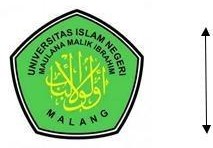 PROGRAM STUDI MAGISTER BIOLOGI FAKULTAS SAINS DAN TEKNOLOGIUNIVERSITAS ISLAM NEGERI MAULANA MALIK IBRAHIM MALANG2021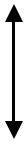 3 cmLampiran 2. Contoh Halaman Judul3 cm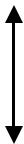 PENGARUH PUTIH TELUR AYAM KAMPUNG TERHADAP KONFLUENITAS DAN VIABILITAS SEL PANKREAS TIKUS(Rattus novergicus) SECARA IN VITROTESISOleh:AFINA MAWADDAH NIM. 19620083diajukan Kepada: Fakultas Sains dan TeknologiUniversitas Islam Negeri Maulana Malik Ibrahim Malang untuk Memenuhi Salah Satu Persyaratan dalam Memperoleh Gelar Magister Sains (M.Si)PROGRAM STUDI MAGISTER BIOLOGI FAKULTAS SAINS DAN TEKNOLOGIUNIVERSITAS ISLAM NEGERI MAULANA MALIK IBRAHIM MALANG20213 cmLampiran 3. Contoh Halaman Persetujuan Ujian      3 cmPENGARUH PUTIH TELUR AYAM KAMPUNG TERHADAP KONFLUENITAS DAN VIABILITAS SEL PANKREAS TIKUS(Rattus novergicus) SECARA IN VITROTESISOleh:AFINA MAWADDAH NIM. 19620083telah diperiksa dan disetujui untuk diuji tanggal: 02 Juni 2021Pembimbing I	Pembimbing IIProf,Dr. drh.Bayyinatul Muchtaromah M.Si.	Dr.Eko Budi Minarno, M.Pd. NIP. 19710910200003 2 001	NIP. 19630114199903 1 001Mengetahui,Ketua Program Studi Magister BiologiProf,Dr. Bayyinatul Muchtaromah M.Si.	 NIP. 19710910200003 2 001Lampiran 4. Contoh Halaman Pengesahan3 cmPENGARUH PUTIH TELUR AYAM KAMPUNG TERHADAP KONFLUENITAS DAN VIABILITAS SEL PANKREAS TIKUS(Rattus novergicus) SECARA IN VITROTESISOleh:AFINA MAWADDAH NIM. 19620083telah dipertahankandi depan Dewan Penguji Tesis dan dinyatakan diterima sebagai salah satu persyaratan untuk memperoleh gelar Magister Sains (S.Si.)Tanggal: 02 Juni 2021Penguji Utama	: Dr. Retno Susilowati, M.P.	(	)NIP. 19671113 199402 2 001Ketua Penguji	: Dr. Kiptiyah, M.Si.	(	)NIP. 19731005 200212 2 003Sekretaris Penguji	:Prof.Dr. drh.Bayyinatul M., M.Si (	)NIP. 19710919200003 2 001Anggota Penguji	: Dr.Eko Budi Minarno, M.Pd.	(	)NIP. 19630114199903 1 001Mengesahkan,Ketua Program Studi Magister BiologiProf,Dr. Bayyinatul Muchtaromah M.Si. NIP. 19710910200003 2 001Lampiran 5. Contoh Halaman Pernyataan Keaslian TulisanPERNYATAAN KEASLIAN TULISANSaya yang bertanda tangan dibawah ini:Nama	: Afina MawaddahNIM	19620083Program Studi	: Magister BiologiFakultas	: Sains dan TeknologiJudul Penelitian	: Pengaruh Putih Telur Ayam Kampung terhadapKonfluenitas dan Viabilitas Sel Pankreas Tikus (Rattus novergicus) secara In Vitromenyatakan dengan sebenarnya bahwa tesis yang saya tulis ini benar-banar merupakan hasil karya saya sendiri, bukan merupakan pengambilalihan data, tulisan atau pikiran orang lain yang saya akui sebagai hasil tulisan atau pikiran saya sendiri, kecuali dengan mencantumkan sumber cuplikan pada daftar pustaka. Apabila dikemudian hari terbukti atau dapat dibuktikan tesis ini hasil jiplakan, maka saya bersedia menerima sanksi akademik maupun hukum atas perbuatan tersebut.Malang, 02 Juni 2021 Yang membuat pernyataan,Afina Mawaddah NIM. 19620083Lampiran 6. Contoh Halaman Pedoman PenggunaanPEDOMAN PENGGUNAAN TESISTesis ini tidak dipublikasikan namun terbuka untuk umum dengan ketentuan bahwa hak cipta ada pada penulis. Daftar Pustaka diperkenankan untuk dicatat, tetapi pengutipan hanya dapat dilakukan seizin penulis dan harus disertai kebiasaan ilmiah untuk menyebutkannya.Lampiran 7a. Contoh Abstrak dalam Bahasa IndonesiaPengaruh Putih Telur Ayam Kampung terhadap Konfluenitas dan Viabilitas Sel Pankreas Tikus (Rattus novergicus) secara In VitroAfina Mawaddah, Bayyinatul Muchtaromah, Eko Budi MinarnoProgram Studi Magister Biologi, Fakultas Sains dan Teknologi, Universitas Islam NegeriMaulana Malik Ibrahim MalangABSTRAKMedia menyediakan nutrisi penting yang dibutuhkan sel untuk metabolisme sehingga menjadi salah satu faktor penting yang mempengaruhi proliferasi sel secara in vitro. Putih telur ayam kampung diketahui mampu memicu proliferasi sel secara in vitro karena mengandung nutrisi berupa karbohidrat, protein, vitamin, mineral dan Fibroblast Growth Faktor. Oleh karena itu, putih telur ayam kampung dapat digunakan sebagai nutrisi tambahan untuk mendukung proliferasi sel secara in vitro. Tujuan dari penelitian ini yaitu untuk mengetahui pengaruh putih telur ayam kampung terhadap proliferasi sel pankreas tikus (Rattus novergicus) secara in vitro dan mengetahui konsentrasi yang berpengaruh terhadap proliferasi sel pankreas tikus (Rattus novergicus) secara in vitro.Penelitian ini menggunakan Rancangan Acak Lengkap (RAL) dengan 5 perlakuan dan 4 ulangan. Sampel yang digunakan adalah sel pankreas dari fetus tikus (Rattus novergicus) berumur 3 hari yang ditumbuhkan ke dalam media Dulbecco’s modified Eagle’s medium (DMEM) 10% FBS dan diinkubasi dalam inkubator CO2 5% dengan suhu 370C selama 6 hari. Konsentrasi putih telur ayam kampung yang digunakan adalah 0%, 5%, 15%, 20% dan 25%, sedangkan parameter yang diamati pada penelitian ini adalah konfluenitas dan viabilitas sel pankreas tikus (Rattus novergicus). Data yang diperoleh selanjutnya dianalisis dengan menggunakan Analisis Varian (ANAVA) tunggal. Hasil penelitian ini menunjukan bahwa, pemberian putih telur ayam kampung berpengaruh terhadap konfluenitas dan viabilitas sel pankreas tikus (Rattus novergicus) secara in vitro. Konsentrasi yang berpengaruh terhadap konfluenitas dan viabilitas sel pankreas tikus (Rattus novergicus) adalah 5%.Kata kunci: in vitro, proliferasi, putih telur, sel pankreasLampiran 7b. Contoh Abstrak dalam Bahasa InggrisThe Influence of Egg White of Kampong Chicken Against Proliferation of Mice (Rattus Novergicus) Pancreatic Cells through In VitroAfina Mawaddah, Bayyinatul Muchtaroah, Eko Budi Minarno Master of Biology Program Study, Faculty of Science anf Technology,The State IslamicUniversity of Maulana Malik Ibrahim MalangABSTRACTMedia provides essential nutrients that are needed by cells for metabolism. so, it becomes one of the important factors that influence cell proliferation through in vitro. Egg white of kampong chicken is known to be able to grow up cell proliferation through in vitro because it contains nutrients of carbohydrates, proteins, vitamins, minerals and fibroblast growth factors. Therefore, egg white of kampong chicken can be used as an additional nutrient to support cell proliferation through in vitro. the purposes of the research are to determine the influence of egg white of kampong chicken against proliferation of mice (Rattus novergicus) pancreatic cells through in vitro and to determine the concentration that influences the proliferation of mice (Rattus novergicus) pancreatic cells through in vitro. The research used a completely randomized design (CRD) with 5 treatments and 4 replications. The samples used pancreatic cells from 3-day-old fetal rats (Rattus novergicus) that was growth in Dulbecco's modified Eagle's medium (DMEM) media of 10% FBS and incubated in a 5% CO2 incubator at 370C for 6 days. The concentration of egg white of Kampong chicken was 0%, 5%, 15%, 20% and 25%, the parameters were confluence and viability of mice (Rattus novergicus) pancreatic cells. The data analyzed using a single Variant Analysis (ANAVA). The results of the research showed that egg white gift of Kampong chicken had an influence on confluence and viability of mice (Rattus novergicus) pancreatic cells through in vitro. The concentration that influenced the confluence and viability of mice (Rattus novergicus) pancreatic cells was 5%.Keywords: in vitro, proliferation, egg white, pancreatic cellsLampiran 7b. Contoh Abstrak dalam Bahasa Arabملخص البحثإرمسمواتى, تأثير بياض البيض الدجاج كامفونج على التقاء و والجدوىالبنكرياس الفئران novergicus) (Rattus دخول في المختبر vitro) )inالمشرفةالءول:خليفة خليل الماجستير، والمشرفةالثاني أمية الشريفة  الماجستيربياض البيض الدجاج كامفونج، خالياالكلمات الرئيسية: في المختبر التقاء خ خالجدخى ،البنكرياسيوفر خسيلة المغذيات المهمة التي تحتاجها الخليا من أجل التمثيل الغذائي حتى تصبح خاحدة من العوامل التي تؤثر على تكاثر الخليا في المختبر. عرف بياض البيض قادر على تحفيز تكاثر الخليا في المختبر لنه يحتوي على مغذيات الكربوهيدرات خالبرختينات خالفيتاميناتالدجاجالبيضبياضيستخدم.  لذلك،FibroblastGrowthFactorخخالمعادنكامفونج كمغذيات إضافية لدعم تكاثر الخليا في المختبر. الهداف البحث هي تحديد تأثيرRattus )الفئرانالبنكرياسالخليةالتكاثرعلىكامفونجالدجاجالبيضبياضالخليةالتكاثرعلىعلىيؤثرالذيالتركيزختحديدالمختبر،داول  في(novergicusالبنكرياس الفئران novergicus) (Rattus داول في المختبر. كان تصميم البحث تصميمالبنكرياسالخليةالعينات هيمكررات.معالجات خ 4مع 5(CRD)عشوائي الكاملتزرع  فيالتيأيامبعمر  3(Rattusnovergicus)الفئرانمن  الجنينالمأاوذةختم٪(DMEM)(DMEM) 10Dulbecco’smodifiedEagle’smediumالدجاجبيضتركيزأيام.لمدة  6370الحرارةبدرجة٪5 CO2في  حاضنةحضنتهاالبيض هو 0٪ خ 5٪ خ 15٪ خ 20٪ خ 25٪ ، خ المعلمات هي التقاء خالجدخى الخلياالبيانات هو باستخدام تحليل التباينتحليلالبنكرياس الفئرانnovergicus) (Rattus  .(ANAVA)الواحد. دلت نتائج البحث أن إعطاء بياض البيض الدجاج كامفونج يؤثر علىفي  المختبر،(Rattusnovergicus)الفئرانالبنكرياسالخلياخالجدخىالتقاءالفئران (Rattusالبنكرياسالخلياخالجدخىالتقاء  خعلىيؤثرالذيخالتركيزnovergicus)في المختبر هو 5٪.Lampiran 8. Contoh Kata PengantarKATA PENGANTARAssalamu’alaikum Wr. Wb.Bismillahirrohmaanirrohiim, segala puji bagi Allah Tuhan semesta alam karena atas berkat dan rahmat-Nya penulis dapat menyelesaikan tesis yang berjudul “Pengaruh Putih Telur Ayam Kampung terhadap Konfluenitas dan Viabilitas Sel Pankreas Tikus (Rattus novergicus) secara In Vitro”. Shalawat dan salam semoga tercurahkan kepada junjungan Nabi Besar Muhammad SAW. yang telah menegakkan diinul Islam yang terpatri hingga akhirul zaman. Aamiin.Pada kesempatan ini dengan segala kerendahan hati penulis menyampaikan terima kasih kepada bapak/ibu sebagai berikut, karena atas peran serta beliau, penulis dapat menyelesaikan studi:Prof. Dr. H.M. Zainuddin, M.A selaku Rektor Universitas Islam Negeri Maulana Malik Ibrahim Malang.Dr. Sri Hariani, M.Si selaku Dekan Fakultas Sains dan Teknologi Universitas Islam Negeri Maulana Malik Ibrahim Malang.Prof.Dr.drh. Bayyinatul Muchtaromah, M.Si selaku Ketua Program Studi Magister Biologi, Fakultas Sains dan Teknologi, Universitas Islam Negeri Maulana Malik Ibrahim Malang.Prof.Dr.drh. Bayyinatul Muchtaromah, M.Si dan Dr. Eko Budi Minarno, M.Pd selaku Pembimbing I dan II, yang telah membimbing penulis dengan penuh kesabaran dan keikhlasan sehingga tesis ini dapat terselesaikan.Seluruh bapak/ibu dosen dan laboran di Program Studi Magister Biologi, Fakultas Sains dan Teknologi, Universitas Islam Negeri Maulana Malik Ibrahim Malang yang telah memberikan ilmunya, dan juga memfasilitasi penulis dalam penelitian di laboratorium.Ayahanda (Bapak Ismail Marzuki) dan Ibunda (Ibu Ulfah Maimunah) dan keluarga tercinta yang telah memberikan do’a, dukungan serta motivasi kepada penulis.Teman-teman Program Studi Magister Biologi, yang telah berjuang bersama menyelesaikan studi Magister Biologi.Semoga amal baik yang telah diberikan kepada penulis mendapat balasan dari Allah SWT. Akhirnya penulis berharap, semoga tesis ini bermanfaat bagi kita semua.Wassalamu’alaikum Wr. Wb.Malang, Juni 2021 PenulisLampiran 9. Contoh Daftar IsiDAFTAR ISIالبحثix                                                                                                                                    مختلصKATA PENGANTAR	xiDAFTAR ISI	xiiDAFTAR TABEL	xiiiDAFTAR GAMBAR	xivDAFTAR LAMPIRAN	xvDAFTAR SINGKATAN	xviBAB I. PENDAHULUANLatar Belakang	1Rumusan Masalah	3Tujuan Penelitian	3Hipotesis (jika diperlukan)	3Manfaat Penelitian	3Batasan Masalah	3BAB II. TINJAUAN PUSTAKAPankreas Tikus	10Kultur sel	12Proliferensi Sel Pankreas Tikus	15Putih Telur Ayam Kampung	17BAB III. METODE PENELITIANRancangan Penelitian	19Waktu dan Tempat Penelitian	19Alat dan Bahan	19Prosedur Penelitan	19Analisis Data	19BAB IV. HASIL DAN PEMBAHASANPengaruh putih Telur Ayam Kampung Terhadap KonfluenitasSel Pankreas Tikus Secara In Vitro	27Pengaruh putih Telur Ayam Kampung Terhadap ViabilitasSel Pankreas Tikus Secara In Vitro	35BAB V KESIMPULAN DAN SARANKesimpulan	38Saran	38DAFTAR PUSTAKA	39LAMPIRAN	46Lampiran 10. Contoh Daftar TabelDAFTAR TABELTabel	Halaman2.1. Kandungan Putih Telur Aves	42.3. Komponen dalam putih Telur Ayam	5Ringkasan ANAVA Tunggal mengenai pengaruh putih telur ayamkampung terhadap konfuenitas sel pankreas tikus	24Ringkasan Uji lanjut Duncan terhadap pengaruh putih telur ayamkampung terhadap konfuenitas sel pankreas tikus	27Lampiran 11. Contoh Daftar GambarDAFTAR GAMBARGambar	HalamanStruktur Pankreas Tikus	14Kultur Primer Sel Pankreas In vitro	15Kurva Pertumbuhan Sel	30Konfluenitas Sel Pankreas	31Viabilitas Sel Pankreas Tikus	34Lampiran 12. Contoh Daftar LampiranDAFTAR LAMPIRANPerhitungan Volume Konsetrasi (%) Putih Telur Ayam Kampungyang diencerkan dengan 1 mL media DMEM (%)	46Analisis data tentang pengaruh Putih Telur Ayam Kampungterhadap Konfuenitas sel pankreas tikus	47Analisis data tentang viabilitas sel pankreas tikus	48Dokumentasi Penelitian	49Bukti Konsultasi Pembimbing Biologi	50Bukti Konsultasi Pembimbing AgamaLampiran 13. Contoh Daftar Lambang dan SingkatanDAFTAR SINGKATANSimbol/Singkat	KeteranganRNA	Ribo Nucleic AcidDNA	Deoxyribo Nukleid AcidrRNA	ribosomal RNArDNA	ribosomal DNAS	Svedbergg	gramMRSA	de Mann Rogosa Sharpe AgarMRSB	de Mann Rogosa Sharpe BrothH2O2	Hidrogen peroksidaddH2O	AquabidestilataM	Molarµl	MikroliterºC	derajat Celciusrpm	Rotation per minuteCTAB	Cetyltri methyl ammonium BromideNaCl	Natrium cloridaCI	Cloroform isopropanolTE	Tris-EDTATAE	Tris-Acetate-EDTAEDTA	Ethylene Diamine Tetraacetic AcidA	AbsorbansiEtBr	Ethidium bromidePCR	Polymerase Chain Reactionbp	base pareDGGE	Denaturing Gradien Gel ElektroforesisMEGA	Molecular Evolutionary Genetics AnalysispH	power of HydrogenBLAST	Basic Local Alignment Search ToolML	Maximum LikelihoodNJ	Neighbor-JoiningME	Minimum-EvolutionMP	Maximum ParsimonyLampiran 14. Contoh Halaman Daftar PustakaDAFTAR PUSTAKAAgrios, G. N. 1997. Plant Pathology. Acad. Press. Tokyo. Hal. 156-159Aryantha, I. N. P., & Guest, D. I. 2006. Mycoparasitic and Antagonistic Inhibition on Phytophthora cinnamomi. Plant Pathol. J. 5(3):291-298.Balitjestro.	2010.	Mengenal	Tanaman	Stroberi.http://balitjestro.litbang.deptan.go.id. Diakses tanggal 25 Oktober 2011.Barbosa, M. A., K. G. Rehn, M. Menezes, & Mariano, L. R. 2001. Antagonism of Trichoderma species on Cladosporium herbarum and their Enzymatic Characterization. Braz. J. of Microbiol. 32:98-104.Benítez, T., A. N. Rincon, M. C. Limon & Codon, A. C. 2004. Biocontrol mechanisms of Trichoderma strains. Internat. Microbiol. 7:249-260.Burns, J. R. & Benson, D. M. 2000. Biocontrol of Damping off Catharanthus roseus Caused by Pythium ultimum with Trichoderma virens and Binucleate Rhizoctonia Fungi. Plant Dis. 84:644-648.Caswell, J. A. & Mojduszka, E. M. 1996. Using Informational Labeling to Influence the Market Quality in Food Products. Amer. J. Agric. Econ. 78: 1248-1253.Dewi, S. 2000. Uji Antagonis Trichoderma dan Gliocladium Terhadap Fusarium Penyebab Penyakit Layu Pada Beberapa Jenis Tanaman Pisang di Kebun Raya Purwodadi secara In Vitro. Skripsi. Jurusan Biologi. Fakultas Matematika dan Ilmu Pengetahuan Alam Universitas Brawijaya. Malang.Ellis, M.A. & Erincik, O. 2008. Anthracnose of Strawberry. Agriculture andNatural Resources. The Ohio State University. Ohio.Filonow, A. B. & Dole, J. M. 1999. Biological Control of Damping off and Root Rot of Greenhouse-Grown Geraniums and Poinsettias. http://digital.library.okstate.edu. Diakses tanggal 2 Mei 2012.Fitzell, R. D. & Peak, C. M. 1984. The Epidemiology of Anthracnose Disease of Mango: Inoculum Sources, Spore Production, and Dispersal. Ann. Appl. Biol. 104:53-59.Zivkovic, Svetlana, S. Stojanovic, Z.Ivanovic, V. Gavrilovic, T.Popovic & J.Balaz. 2010. Screening of Antagonistic Activity of Microorganisms Againts Colletotrichum acutatum and Colletotrichum gloeosporoides. Arch.Biol.Sci.Belgrade. 62(3):611-623.Lampiran 15. Contoh Penulisan Tabel3 spasiTabel 2.1 Isolat kapang patogen berdasarkan asalnya      1,5 spasi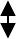 3 spasiTabel 2.1 Isolat kapang patogen berdasarkan asal daerah geografi, asal sampel, varietas tanaman dan organ3 spasiLampiran 16. Contoh Penyajian Gambar3 spasi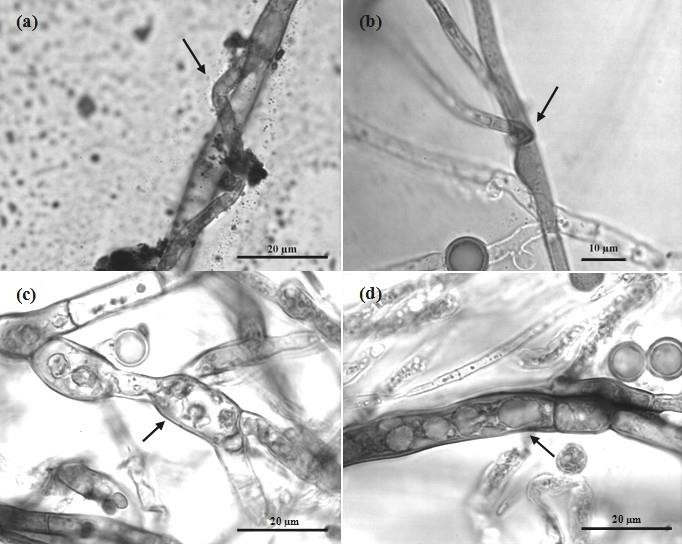 Gambar 4.1. Mikoparasitisme kapang Trichoderma spp. terhadap kapang patogen. (a) dan (b) kontak langsung hifa kapang antagonis pada hifa kapang patogen (anak panah), (c) dan (d) kerusakan struktur hifa patogen (anak panah) (perbesaran 1000x). Bar= 20 µm (a,c,d) dan 10 µm (b)2 spasiGambar 4.2. Mikoparasitisme kapang Trichoderma spp.Lampiran 17 Contoh Judul pada Punggung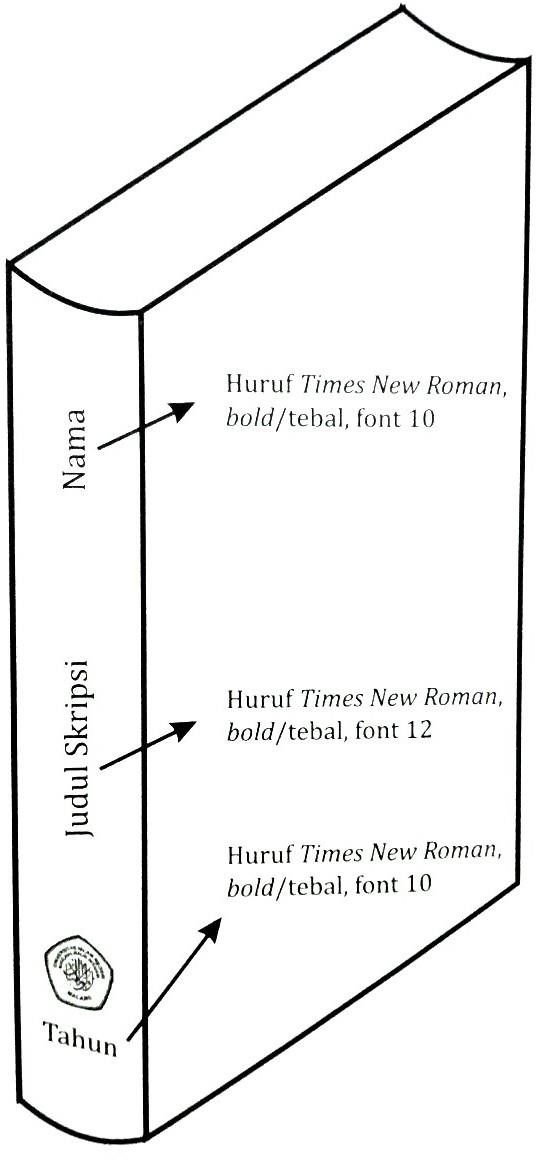 Bagian-bagianIsiAwalHalaman Judul Halaman Persetujuan* Halaman Pengesahan Halaman PersembahanHalaman Pernyataan Keaslian Tulisan Pedoman Penggunaan TesisAbstrak Abstract مختلص  البحثKata Pengantar Daftar Isi Daftar Tabel Daftar GambarDaftar LampiranDaftar Lambang, Simbol dan Singkatan (bila diperlukan)UtamaBAB I PENDAHULUANBAB II TINJAUAN PUSTAKA BAB III METODE PENELITIANBAB IV HASIL DAN PEMBAHASAN BAB V PENUTUPAkhirDAFTAR PUSTAKALAMPIRANKodeIsolatAsal sampelVarietastanamanOrganTLT1Tlekung, BatuLokal Brastagitangkai daunTLT2Tlekung, BatuLokal Brastagitangkai daunPandanrejo,PRD2BatuCaliforniadaunTLD1Tlekung, BatuLokal BrastagidaunPRB1Pandanrejo, BatuCaliforniabuahPRB3Pandanrejo, BatuCaliforniabuah